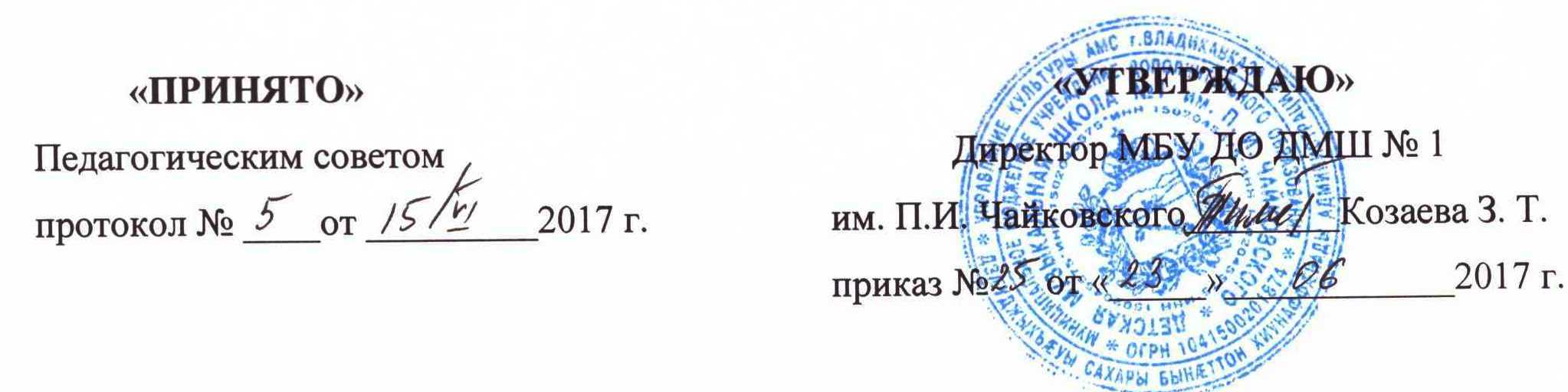 ПОЛОЖЕНИЕ об учебных планах муниципального бюджетного учреждения дополнительного образования  «Детская музыкальная школа №1 им. П. И. Чайковского»  Владикавказ1. Общие положения1.1.   Настоящее положение разработано в соответствии с законом Российской Федерации «0б образовании» от  № 273-ФЗ, Приказом Министерства образования и науки РФ от   «Об утверждении Порядка организации и осуществления образовательной деятельности по дополнительным общеобразовательным программам», Уставом МБУ  ДО  «Детская музыкальная школа №1 им. П. И. Чайковского» (далее - учреждение) и регламентирует порядок разработки и реализации учебных планов.1.2.   Учебные планы отражают структуру образовательных программ, определяют содержание и  организацию образовательного процесса в учреждении.1.3.   Учебные планы учреждения, реализующего дополнительные предпрофессиональные общеобразовательные программы в области искусств, разрабатываются Учреждением самостоятельно в соответствии с Законом Российской Федерации от 29.12.2012 г. № 273-ФЗ «Об образовании в Российской Федерации» и федеральными государственными требованиями к минимуму содержания, структуре и условиям реализации этих программ, а также срокам их реализации (далее  – ФГТ). Учебные планы, реализующие дополнительные общеразвивающие программы в области искусств разрабатываются учреждением самостоятельно на основе примерных учебных планов  Научно–методического центра по художественному образованию Министерства культуры Российской Федерации  (Москва, 2003г);  примерных учебных планов образовательных программ дополнительного образования детей по видам музыкального искусства для ДМШ И ДШИ, рекомендованных Министерством культуры Российской Федерации (Москва, 2001).1.4. Целью введения  в образовательный  процесс учебных планов является: создание  благоприятных условий для организации  учебного   процесса с учетом доминирующих особенностей  групп обучающихся, а также  обеспечения решения  задач  индивидуального  подхода  к обучению, что позволит  более точно  определить перспективы развития каждого ребенка и тем  самым  даст  возможность большому количеству  детей  включиться в процесс художественного образования.Структура учебного планаУчебный план состоит из следующих разделов: титульная часть, план образовательного процесса, примечания и приложение к учебному плану.В титульной части учебного плана указываются:наименование Учреждения,наименование образовательной программы в области искусств,срок обучения по образовательной программе в области искусств,дата утверждения учебного плана с подписью руководителя образовательного учреждения, заверенная печатью Учреждения.В разделе «План образовательного процесса» предусматриваются обязательная и вариативная части образовательной  программы, с указанием в обязательной части предметных областей, а также разделы – консультации, промежуточная аттестация, итоговая аттестация.Предметные области образовательных программ в области искусств имеют обязательную и вариативную части, которые состоят из учебных предметов.При формировании учебного плана общий объем аудиторной учебной нагрузки обязательной части, аудиторная нагрузка по предметным областям и учебным предметам, наименование предметов обязательной части, а также количество часов консультаций остается неизменными в соответствии с установленными ФГТ нормами.Вариативная часть образовательной программы в области искусств (перечень учебных предметов и часов по ним), а также часы, отводимые на самостоятельную работу обучающихся по всем учебным предметам, устанавливаются Учреждением самостоятельно в пределах установленных ФГТ объемов максимальной и аудиторной нагрузки обучающихся.Согласно ФГТ объем максимальной учебной нагрузки обучающихся не должен превышать 26 часов в неделю. Аудиторная учебная нагрузка по всем учебным предметам учебного плана не должна превышать 14 часов в неделю (без учета времени, предусмотренного учебным планом на консультации, затрат времени на контрольные уроки, зачеты и экзамены, а также участия обучающихся  в творческих и культурно-просветительных мероприятиях образовательного учреждения).По каждой образовательной программе в области искусств ФГТ устанавливают предельный объем времени вариативной части, предусматриваемый на аудиторные занятия. При формировании Учреждением вариативной части, а также при введении в данный раздел индивидуальных занятий необходимо учитывать исторические, национальные и региональные традиции подготовки кадров в области соответствующего вида искусств, а также имеющиеся  финансовые ресурсы, предусмотренные на оплату труда педагогических работников.В учебных планах учреждения обозначен перечень учебных предметов вариативной части и возможность их реализации.Объем времени на самостоятельную работу обучающихся по учебным предметам планируется с учетом исторических традиций и методической целесообразности, а также параллельного освоения детьми программ начального общего и основного общего образования. Ряд учебных предметов может не требовать затрат на самостоятельную работу обучающихся (например, учебный предмет «ритмика», предлагаемый в примерных учебных планах по образовательным программам в области музыкального искусства).В образовательной программе в области искусств ФГТ предусмотрен раздел «консультации». Проведение консультаций осуществляется в форме индивидуальных занятий, мелкогрупповых занятий (численностью от 4 до 10 человек, по ансамблевым учебным предметам — от 2-х человек), групповых занятий (численностью от 11 человек).Консультации проводятся с целью подготовки обучающихся к контрольным урокам, зачетам, экзаменам, творческим конкурсам и другим мероприятиям по усмотрению Учреждения.Консультации могут проводиться рассредоточенно в течение учебного года или в счет резерва учебного времени. В случае если консультации проводятся рассредоточенно, резерв учебного времени используется на самостоятельную работу обучающихся (подготовку к промежуточной (экзаменационной) аттестации или итоговой аттестации) и методическую работу преподавателей.Резерв учебного времени можно использовать как перед промежуточной (экзаменационной) аттестацией, так и после ее окончания с целью обеспечения самостоятельной работой обучающихся на период летних каникул.Согласно ФГТ оценка качества реализации образовательной программы   вобласти искусств включает в себя текущий контроль  успеваемости, промежуточную и итоговую аттестацию обучающихся. Разделы по срокам и формам проведения промежуточной и итоговой аттестации обучающихся отражаются в учебном плане.Сроки и формы проведения текущего контроля знаний обучающихся отражаются в программах учебных предметов.Разработка учебных планов при реализации сокращенной образовательной программы в области искусств.Разработка индивидуальных учебных плановУчреждение имеет право реализовывать образовательную программу в области искусств в сокращенные сроки при условии освоения обучающимся  объема знаний, приобретения умений и навыков, предусмотренных ФГТ.Сокращение срока освоения образовательной программы в области искусств допускается при условии разработки Учреждением сокращенной образовательной программы и готовности обучающегося к ее освоению. Учебный  план сокращенной образовательной программы в области искусств является ее частью.В учебном плане сокращенной образовательной программы в области искусств наименование предметных областей и разделов, а также учебных предметов идентично учебному плану по данной образовательной программе, рассчитанному на нормативный срок обучения.Учебный план сокращенной образовательной программы в области искусств может не предусматривать учебные предметы вариативной части.Срок освоения сокращенных программ может быть сокращен за счет перезачета учебных предметов. Срок обучения по сокращенной образовательной программе в области искусств устанавливается не менее четырех лет.При этом ФГТ предусмотрена возможность поступления в Учреждение на предшествующий выпускному классу год обучения. В данном случае  срок обучения ребенка составит два года при условии наличия у него творческих, интеллектуальных способностей и, при необходимости, физических данных, позволяющих перезачесть учебный материал, например, с первого по шестой классы включительно при нормативном сроке обучения 8 лет.Для детей, принятых на обучение по сокращенной образовательной программе в области искусств, осуществляется перезачет учебных предметов по заявлению родителей (законных представителей) в порядке, установленном Учреждением самостоятельно.Возможность перезачета учебных предметов должна быть подтверждена решением соответствующего отделения и методического совета Учреждения.Сроки перезачета учебных предметов устанавливаются руководителем Учреждения. Перезачет оформляется приказом, в котором  указывается     переченьперезачтенных учебных предметов с оценками по ним. Оценки по перезачтенным учебным предметам после прохождения обучающимся итоговой аттестации выставляются в свидетельство об освоении образовательной программы в области искусств.Для детей, принятых в Учреждение для обучения по образовательной программе в области искусств с нормативным сроком обучения и проявивших в процессе обучения выдающиеся способности по всем учебным предметам, при наличии заявления родителей (законных представителей), согласия соответствующих отделений и методического совета, руководитель Учреждения издает приказ о переводе данных обучающихся на сокращенные образовательные программы.Учреждение имеет право реализовывать образовательную программу в области искусств по индивидуальным учебным планам.Индивидуальный учебный план разрабатывается на основании реализуемой образовательной программы в области искусств и предусматривает для обучающихся возможность иного режима посещения учебных занятий, нежели режим, установленный общим расписанием, а также иных сроков прохождения промежуточной аттестации, в том числе экзаменационной.При обучении по индивидуальному учебному плану нормы ФГТ в части минимума содержания и структуры образовательной программы в области искусств, а также сроков ее реализации должны быть выполнены в полном объеме.4. Разработка графика образовательного процесса при реализации дополнительных предпрофессиональныхобщеобразовательных программ в области искусствВ соответствии с законодательством Российской Федерации в области образования, ФГТ к минимуму содержания, структуре и условиям реализации, а также срокам реализации дополнительных предпрофессиональных общеобразовательных программ в области искусств (далее по тексту – образовательные программы в области искусств) график образовательного  процесса является частью данных программ.График образовательного процесса определяет его организацию и должен отражать:срок реализации образовательной программы в области искусств,бюджет времени образовательного процесса (в неделях), предусмотренного на аудиторные занятия, промежуточную и итоговую аттестацию обучающихся, каникулы,резерв учебного времени.В титульной части графика образовательного процесса указываются:наименование Учреждения,наименование образовательной программы в области искусств,срок обучения по образовательной программе в области искусств,дата утверждения графика с подписью руководителя Учреждения, заверенная печатью Учреждения.Графики образовательного процесса разрабатываются и утверждаются Учреждением по каждой из реализуемых образовательных программ в области искусств в соответствии со сроками обучения по ним.При разработке графика образовательного процесса необходимо руководствоваться ФГТ, согласно которым:продолжительность учебного года с первого класса по класс, предшествующий выпускному классу, составляет 39 недель, в выпускных   классах– 40 недель; продолжительность учебных занятий в первом классе составляет 32 недели (за исключением образовательной программы со сроком обучения 5 лет), со второго класса (при сроке обучения 5 лет – с первого класса) по выпускной класс – 33 недели;- в учебном году предусматриваются каникулы объемом не менее 4 недель, в первом классе для обучающихся по образовательной программе в области искусств со сроком обучения 8–9 лет устанавливаются дополнительные недельные каникулы; летние каникулы устанавливаются в объеме 12–13 недель (количество недель каникул устанавливается по той или иной образовательной программе в соответствии с ФГТ), за исключением последнего года обучения; осенние, зимние, весенние каникулы проводятся в сроки, предусмотренные при реализации основных образовательных программ начального общего и основного общего образования в общеобразовательных учреждениях.Резерв учебного времени, предусмотренный ФГТ, используется Учреждением как на подготовку обучающихся к промежуточной (экзаменационной) аттестации, так и на проведение консультаций.